Publicado en  el 15/12/2014 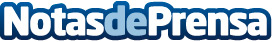 La Universidad CEU San Pablo crea el Observatorio de la Comunicación y la Acción de la Responsabilidad EmpresarialLa Universidad CEU San Pablo y la firma Medialuna han puesto en marcha el Observatorio de la Comunicación y la Acción de la Responsabilidad Empresarial (OCARE), con el objetivo de fomentar y reconocer el valor y la forma en la que se comunica la Responsabilidad Social Corporativa (RSC). El Observatorio prepara ya las conclusiones del primer Estado de la Cuestión realizado en España sobre esta materia.Datos de contacto:CEU San PabloNota de prensa publicada en: https://www.notasdeprensa.es/la-universidad-ceu-san-pablo-crea-el_1 Categorias: Comunicación Universidades http://www.notasdeprensa.es